Макроэкономическая нестабильность, экономические циклы, безработица, инфляция.3.1. Экономический цикл и динамика основных макроэкономических показателей. Экономический цикл - периодические колебания уровней занятости, производства и инфляции. Причинами цикличности являются: периодическое истощение автономных инвестиций; ослабление эффекта мультипликации; колебания объемов денежной массы; обновление "основных капитальных благ" и т.д. В макроэкономике отсутствует интегральная теория экономического цикла и экономисты различных направлений концентрируют свое внимание на разных причинах цикличности. Основными фазами экономического цикла являются подъем и спад, в ходе которых происходит отклонение от средних показателей экономической динамики (см. рис. 3.1). 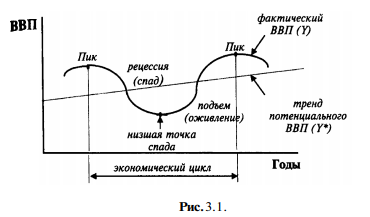 ВВП отклоняется от номинального — эти колебания фиксируются дефлятором ВВП. 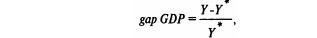 Колебания фактического объема выпуска вокруг потенциального ВВП характеризуются показателем где Y — фактический объем производства; Y*— потенциальный объем производства. Потенциальный ВВП (или экономический потенциал) — объем производства при полной занятости ресурсов. Полная занятость ресурсов предполагает поддержание доли незагруженных производственных мощностей на уровне 10— 20% от их общего объема и естественного уровня безработицы в размере 6,5—7,5% от общей численности рабочей силы. Во всех случаях полная занятость ресурсов исключает их стопроцентное Использование. Циклически изменяются также уровни занятости, безработицы, инфляции, ставки процента, валютного курса и объем Денежной массы. Спад занятости и выпуска, вызванный сокращением совокупных расходов, нередко сопровождается снижением среднего уровня цен и уровня инфляции. Наоборот, спад, вызванный сокращением совокупного предложения, нередко сопровождается повышением уровня цен и уровня инфляции. В обоих случаях динамика процентных ставок будет определяться политикой Центрального Банка по регулированию денежной массы, что, в свою очередь, вызовет соответствующие изменения в уровне валютного курса. Олигоиолистическая структура рынка позволяет фирмам быстро снижать уровни занятости и выпуска в период спада деловой активности, чтобы относительно стабилизировать уровень цен. В отраслях, производящих товары кратковременного пользования, рынки более конкурентны и поэтому фирмы не могут противодействовать тенденции к снижению цен с помощью сокращения занятости и выпуска. Для общей оценки состояния экономики и эффективности экономической политики нередко используется так называемый "индекс нищеты", который представляет собой сумму уровней безработицы и инфляции как двух основных показателей макроэкономической нестабильности. 3.2. Формы безработицы и ее естественный уровень. Закон Оукена. Регулирование уровня безработицы. Основными типами безработицы являются фрикционная, структурная и циклическая. Расчеты фактического и естественного уровней безработицы осложняются тем, что критерии отнесения отдельных лиц к категориям занятых или безработных достаточно подвижны. Обычно безработными считаются те, кто не имеет работы на момент проведения статистического обследования, но активно ищут ее и готовы приступить к работе немедленно. Люди, имеющие работу, а также все занятые неполный рабочий день или неделю, относятся к категории занятых. Совокупность занятых и безработных образует рабочую силу. Лица, не имеющие работы и активно ее не ищущие, считаются выбывшими из состава рабочей силы: учащиеся, пенсионеры, бездомные, домохозяйки, те. кто отчаялся найти работу и прекратил ее поиски, и т.д. В состав рабочей силы также не включаются лица, находящиеся длительное время в институциональных учреждениях (психиатрических больницах, тюрьмах и т.д.). Уровень безработицы определяется как соотношение численности безработных и численности рабочей силы или как соотношение доли занятых, ежемесячно теряющих работу, и суммы этой доли с долей безработных, ежемесячно находящих работу. Естественный уровень безработицы (NAIRU) определяется в результате усреднения фактического уровня безработицы в стране за предыдущие 10 лет (или более длительный период) и последующие 10 лет (используются прогнозные оценки с учетом вероятностной динамики ожидаемого уровня инфляции.В индустриальных странах (например, в США) для получения соответствующего мониторинга статистическое управление министерства труда ежемесячно проводит выборочные опросы примерно 60 тысяч семей об отношении к занятости. Однако статистические погрешности неизбежны, так как, например, лица, которые активно не ищут работу, могут указать в анкете, чтобы получить пособие по безработице, что они занимаются поисками рабочих мест. В результате и фактический, и естественный уровни безработицы окажутся завышенными.С другой стороны, безработными себя часто называют те, кто занят в "теневой" экономике, - в результате уровень безработицы тем выше, чем больше доля "теневого" сектора. Последнее особенно актуально для экономик переходного периода, где значительная доля занятых в "теневом" бизнесе сочетается с отсутствием адекватного статистического мониторинга экономики, неразвитостью инфраструктуры рынка труда, поддержанием "скрытой" безработицы как фактора относительной стабилизации государственных расходов и снижения социального риска. Поэтому расчеты уровня безработицы в переходных экономиках, в том числе и в российской, нередко приобретают характер экспертных оценок. Основными причинами существования естественного (устойчивого) уровня безработицы являются следующие: 1) Увеличение времени поиска работы в условиях системы страхования по безработице. Выплата пособий по безработице относительно снижает стимулы к быстрому трудоустройству - увеличивается время на поиски подходящей работы, на переподготовку и т.д. В долгосрочной перспективе это способствует достижению большей сбалансированности структуры рабочих мест и структуры рабочей силы. В то же время увеличение пособий по безработице и срока их выплаты способствует росту численности безработных и повышению уровня безработицы. Инструментом разрешения этой проблемы являются государственные инвестиции в инфраструктуру рынка труда (развертывание различных систем переподготовки кадров, повышение их профессиональной и географической мобильности, совершенствование информации о вакансиях и т.д.). В краткосрочном периоде финансирование программ по регулированию занятости может увеличить нагрузку на государственный бюджет, однако уже в среднесрочной перспективе это будет способствовать снижению естественного уровня безработицы. 2) Устойчивость (жесткость) заработной платы порождает "безработицу ожидания". Безработица ожидания возникает в результате превышения уровня реальной заработной платы над ее равновесным значением (см. рис. 3.2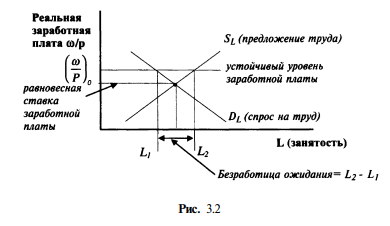 "Жесткость" заработной платы приводит к относительной нехватке рабочих мест: работники становятся безработными потому, что при данном уровне заработной платы предложение труда L2 превосходит спрос на труд Lj, и люди просто "ожидают " возможности получить работу по фиксированной ставке оплаты. Застывание" рынка труда в неравновесном состоянии связано с: 1) законодательным установлением минимума заработной платы, которое ограничивает ее свободные колебания. Ограничивающее воздействие минимума заработной платы оказывается тем более значительным, чем выше удельный вес молодежи, женщин, лиц малоквалифицированного труда в составе рабочей силы, так как для этих категорий занятых равновесная ставка заработной платы ниже законодательно установленного минимума; 2) фиксацией уровня заработной платы в коллективных договорах с профсоюзами и индивидуальных трудовых соглашениях; 3) незаинтересованностью фирм в снижении уровня заработной платы из-за риска потери квалифицированной рабочей силы, увеличения общей текучести кадров, снижения производительности труда, трудовой дисциплины и объема прибыли. Уровень безработицы различен в разных демографических группах. В частности, уровень безработицы среди молодежи значительно выше, чем в других возрастных группах. Тенденция к увеличению естественного уровня безработицы в долгосрочном периоде связана с: 1) увеличением доли молодежи в составе рабочей силы; 2) увеличением доли женщин в составе рабочей силы; 3) более частыми структурными сдвигами в экономике. 2. Ведущие индустриальные страны (в среднем по группе) США Япония Германия Франция Италия Великобритания Канала. Эта группа объединяет страны "большой семерки". В эту группы включены Испания, Нидерланды, Бельгия, Швеция, Австрия, Дания, Финляндия, Греция, Португалия, Ирландия, Люксембург, Швейцария, Норвегия, Израиль, Исландия, Корея, Австралия, Тайвань, Гонконг, Сингапур и Новая Зеландия. В России, на Украине и в некоторых других государствах бывшего СССР расхождения в показателях официального уровня безработицы и уровня безработицы, рассчитанного по международной методологии, весьма значительны из-за несовершенства статистической базы. Закон Оукена связывает колебания уровня безработицы с колебаниями ВВП: где Y - фактический объем производства; Y* потенциальный ВВП; и - фактический уровень безработицы; и - естественный уровень безработицы; Р - эмпирический коэффициент чувствительности ВВП к динамике циклической безработицы. 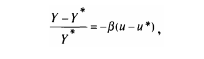 Если фактический уровень безработицы выше естественного на 1%, то фактический объем производства будет ниже потенциального на [3%. Коэффициент (3 устанавливается эмпирическим путем и различен в разных странах. Нередко его значения попадают в интервал от 2 до 3, что свидетельствует о значительных потерях ВВП, вызванных циклической безработицей. 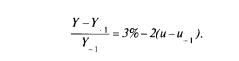 2) где Y фактический объем производства в текущем году; Y 1 - фактический объем производства в прошлом году; и - фактический уровень безработицы в текущем году; и 1 фактический уровень безработицы в прошлом году Если фактический уровень безработицы не изменился по отношению к показателю предыдущего года, то темп роста реального ВВП составляет 3% в год. Этот темп обусловлен приростом населения, накоплением капитала и научно-техническим прогрессом. При каждом увеличении уровня безработицы на один процент (по отношению к показателю прошлого года) темп роста реального ВВП снижается на 2%. 1) 3.3. Уровень инфляции. Инфляция спроса и инфляция издержек. Ожидаемая и неожиданная инфляция. Инфляция - устойчивая тенденция к повышению среднего (общего) уровня цен. В условиях инфляции различные виды цен изменяются неравномерно: одни цены увеличиваются быстро, другие — медленно, третьи остаются без изменения. Дефляция - устойчивая тенденция к снижению среднего (общего) уровня цен. Уровень инфляции (темп роста цен) - относительное изменение среднего (общего) уровня цен. 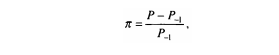 В макроэкономических моделях уровень инфляции может быть представлен как где Р - средний уровень цен в текущем году; Р 1 - средний уровень цен в прошлом году. 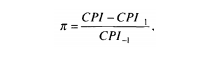 Средний уровень цен измеряется индексами цен. Нередко в качестве основы для расчета уровня инфляции используется индекс потребительских цен (CPI), и показатель приобретает следующий вид: где CPI - индекс потребительских цен в текущем году; CPL\ - индекс потребительских цен в прошлом году. Дезинфляция - снижение уровня инфляции (темпа роста цен). Инфляция спроса возникает как следствие избыточных совокупных расходов (совокупного спроса) в условиях, близких к полной занятости. Инфляция издержек возникает как следствие повышения средних издержек на единицу продукции и снижения совокупного предложения. Этот тип инфляции приводит к стагфляции, то есть к одновременному росту инфляции и безработицы на фоне спада производства (стагнация в сочетании с инфляцией). Повышение средних издержек относительно сокращает прибыли фирм, что приводит к снижению выпуска фирм и спаду совокупного предложения в целом. При прежнем уровне совокупного спроса снижение совокупного предложения приводит к росту среднего уровня цен и увеличению темпа инфляции. Причины повышения средних издержек производства: 1) повышение номинальной заработной платы, которое не уравновешивается увеличением производительности труда; 2) повышение цен на сырье; 3) увеличение налогов и рост "налогового клина". Инфляция издержек в известной мере самоограниченна: спад производства сдерживает дополнительный рост издержек производства, так как при возрастающем уровне безработицы номинальная заработная плата постепенно снижается. Сочетание инфляции спроса и инфляции издержек образует инфляционную спираль, в которой возросшие инфляционные ожидания экономических агентов выполняют роль передаточного механизма. Бюджетно-налоговая или кредитно-денежная экспансия, направленная на краткосрочное стимулирование совокупного спроса, вызывает инфляцию спроса по мере приближения экономики к состоянию полной занятости ресурсов. В условиях инфляции спроса экономические агенты постепенно корректируют свое поведение: ставки номинальной заработной платы повышаются в новых трудовых соглашениях в соответствии с возросшими инфляционными ожиданиями. Повышение ставок номинальной заработной платы вызывает рост средних издержек производства, что является основой для развертывания инфляции издержек. Если правительство и Центральный Банк не располагают инструментами управления инфляционными ожиданиями, то на основе спирали "заработная плата - цены " возникает гиперинфляция. Она представляет собой неуправляемую инфляцию с быстрым темпом роста цен, которая оказывает особенно разрушительное воздействие на занятость и выпуск, так как в этих условиях экономически выгодно вкладывать средства в спекулятивные операции, а не в инвестиции. Воздействие инфляции на уровень реальных доходов противоречиво. Инфляция по-разному влияет на перераспределение доходов в зависимости от того, является ли она ожидаемой или непредвиденной. В случае ожидаемой инфляции получатель дохода может принять меры, чтобы предотвратить или уменьшить негативные последствия инфляции, которые, в противном случае, отразятся на величине его реального дохода. Корректировка номинальных доходов может быть осуществлена с учетом уравнения Фишера: 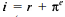            При темпах инфляции, превышающих 10%, уравнение е Фишера имеет вид: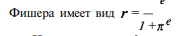 Непредвиденная инфляция приводит к снижению всех видов фиксированных доходов и "субсидирует" тех экономических агентов, чьи номинальные доходы возрастают быстрее, чем средний уровень цен. В условиях неожиданной инфляции получатели ссуд выигрывают за счет кредиторов, так как долги возвращаются обесценившимися деньгами. Правительства, накопившие значительный государственный долг, нередко проводят политику краткосрочного стимулирования инфляции, которая способствует относительному обесцениванию задолженности. Если экономические агенты имеют диверсифицированные источники доходов, то они могут одновременно "выиграть" и "проиграть " в условиях роста уровня инфляции. 3.4 Взаимосвязь инфляции и безработицы: общая постановка проблемы.В условиях приближения к экономическому потенциалу возникает известная альтернатива между ростом занятости, с одной стороны, и ростом уровня инфляции - с другой. Увеличение занятости и снижение безработицы сопровождается ростом инфляции спроса, так как в экономике постоянно уменьшается объем неиспользованных ресурсов и расширять производство приходится за счет "переманивания" ресурсов от одной фирмы к другой, из одной отрасли в другую, путем повышения ставок заработной платы и цен на инвестиционные товары. Снижение уровня инфляции спроса может быть достигнуто только путем ограничения занятости и увеличения безработицы. Это означает, что в краткосрочном периоде между уровнями инфляции и безработицы обнаруживается обратная зависимость, определяемая как кривая Филлипса (Phillips curve)1 (см. рис. 3.3).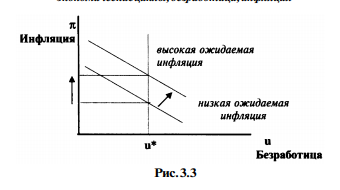  В любой момент времени правительство, управляющее совокупными расходами, может выбрать на кривой Филлипса определенную комбинацию уровней инфляции и безработицы для краткосрочного временного интервала. Этот выбор зависит от ожидаемого темпа инфляции: чем выше ожидаемая инфляция, тем выше располагается кривая Филлипса. Выбор экономической политики в этом случае затрудняется, так как фактический уровень инфляции будет выше для любого уровня безработицы. Макроэкономическая нестабильность экономические циклы, безработица, инфляция.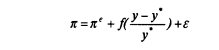 Компромисс между инфляцией и безработицей в макроэкономических моделях может быть представлен в следующем виде: где л - фактический уровень инфляции; f - ожидаемый уровень инфляции; инфляция спроса; £ - внешний ценовой шок (инфляция издержек). фрикционнаяструктурнаяциклическаяФрикционная безработица связана с поисками и ожиданием работы. Это безработица среди лиц, для которых поиск места работы, соответствующего их квалификации и индивидуальным предпочтениям, требует определенного времени. Информация о вакансиях и претендентах на рабочие места несовершенна, и ее распространение требует известного времени. Территориальное перемещение рабочей силы также не может быть моментальным. Часть работников увольняется по собственному желанию в связи с изменением профессиональных интересов, места жительства и т.д. Поэтому фрикционная безработица имеет преимущественно добровольный и кратковременный характер: у этой категории безработных имеются "готовые" навыки к работе, которые можно продать на рынке труда.Структурная безработица связана с технологическими сдвигами в производстве, изменяющими структуру спроса на рабочую силу. Это безработица среди лиц, профессии которых оказались "устаревшими" или менее необходимыми экономике вследствие научно-технического прогресса. Структурная безработица имеет преимущественно вынужденный и более долговременный характер, так как у этой категории безработных нет "готовых" к продаже навыков к работе и получение рабочих мест для них связано с профессиональной переподготовкой, нередко сопровождающейся сменой места жительства.Циклическая безработица представляет собой отклонение фактического уровня безработицы от естественного. В период циклического спада циклическая безработица дополняет фрикционную и структурную; в периоды циклического подъема циклическая безработица отсутствует.Сочетание фрикционной и структурной безработицы образует естественный уровень безработицы (или уровень безработицы при полной занятости), соответствующий потенциальному ВВП. Ряд экономистов считают неприемлемым использование термина ''естественный'1 по отношению к безработице, вызванной структурными сдвигами. Поэтому в макроэкономической литературе широко используется термин NAIRU (Non-Accelerating-Inflation Rate of Unemployment), который фиксирует внимание на том, что этот устойчивый уровень безработицы стабилизирует инфляцию.Сочетание фрикционной и структурной безработицы образует естественный уровень безработицы (или уровень безработицы при полной занятости), соответствующий потенциальному ВВП. Ряд экономистов считают неприемлемым использование термина ''естественный'1 по отношению к безработице, вызванной структурными сдвигами. Поэтому в макроэкономической литературе широко используется термин NAIRU (Non-Accelerating-Inflation Rate of Unemployment), который фиксирует внимание на том, что этот устойчивый уровень безработицы стабилизирует инфляцию.